ЗаключениеКонтрольно-счётной палаты Дубровского районана отчет об исполнении бюджета Сергеевского сельского поселения Дубровского муниципального района Брянской областиза 9 месяцев 2021 годаДубровка 20211. Общие положения.Заключение Контрольно-счетной палаты Дубровского района на отчет об исполнении бюджета за 9 месяцев 2021 года (далее – Заключение Контрольно-счетной палаты) подготовлено в соответствии со статьей 264.2 Бюджетного кодекса Российской Федерации, Положением о Контрольно-счётной палате Дубровского района, Стандартом внешнего муниципального финансового контроля 102 «Проведение оперативного контроля за ходом исполнения  решений о бюджете муниципального образования «Дубровский район» на текущий финансовый год и плановый период», пунктом 1.10 плана работ Контрольно-счётной палаты Дубровского района на 2021 год.Заключение Контрольно-счетной палаты оформлено по результатам оперативного анализа и контроля за организацией исполнения бюджета в 2021 году, отчетности об исполнении бюджета за 9 месяцев 2021 года. Отчет об исполнении бюджета за 9 месяцев 2021 года утвержден постановлением Сергеевской сельской администрации от 18.10.2021 №23 и представлен в Контрольно-счетную палату Дубровского района 18 октября 2021 года, что соответствует сроку представления ежеквартальной отчетности, установленному решением Сергеевского сельского Совета народных депутатов от 18.12.2020 года № 59 «О бюджете Сергеевского сельского поселения Дубровского муниципального района Брянской области на 2021 год и на плановый период 2022 и 2023 годов».Показатели бюджета Сергеевского сельского поселения Дубровского муниципального района Брянской области на 2021 год и на плановый период 2022 и 2023 годов утверждены по доходам в объеме 1326,8 тыс. рублей, по расходам – 1326,8 тыс. рублей, сбалансированным.В течение отчетного периода в решение 3 раз вносились изменения, объем дефицита изменялся один раз.С учетом изменений бюджет на 2021 год утвержден по доходам в объеме 1446,8 тыс. рублей, по расходам – 1469,7 тыс. рублей, дефицит бюджета утвержден в объеме 22,9 тыс. рублей. Источником финансирования дефицита бюджета утверждены имеющиеся остатки средств на счете бюджета. По итогам 9 месяцев 2021 года бюджет исполнен по доходам в сумме 955,1 тыс. рублей, или 66,0% к прогнозным показателям, по расходам – 970,0 тыс.  рублей, или 66,0% к утвержденным расходам и к годовым назначениям сводной бюджетной росписи, с дефицитом в сумме 14,9 тыс. рублей.В структуре доходов бюджета удельный вес собственных доходов составил 9,6%, что ниже уровня соответствующего периода прошлого года на 0,7 процентного пункта. На долю безвозмездных поступлений приходится 90,4 % общего объема доходной части бюджета.2. Анализ исполнения доходов бюджета.Доходная часть бюджета за 9 месяцев 2021 года исполнена в сумме 955,1 тыс. рублей, или на 66,0 % к годовому прогнозу поступлений. По сравнению с соответствующим уровнем прошлого года доходы увеличились на 123,8 тыс. рублей, или на 14,9 процента. В структуре доходов бюджета удельный вес собственных доходов составил 9,6 процента. На долю безвозмездный поступлений приходится 90,4 процентов. Налоговые и неналоговые доходы бюджета в сравнении с аналогичным периодом прошлого года увеличились на 23,3 процента или на 17,3 тыс. рублей, объем безвозмездных поступлений увеличился на 14,1% или на 106,5 тыс. рублей.Поступление налоговых и неналоговых доходов (далее – собственных доходов) сложилось в сумме 91,7 тыс. рублей, или 17,2 процента к утвержденному годовому плану.	Налоговые доходы бюджетаЗа 9 месяцев 2021 года в структуре собственных доходов бюджета на долю налоговых доходов приходится 100,0 процента. В абсолютном выражении поступления в бюджет составили 91,7 тыс. рублей, или 33,0% годовых прогнозных назначений. К соответствующему периоду 2020 года увеличение поступлений составило 23,3 процента. Основным налогом, которым сформирована доходная часть бюджета за 9 месяцев 2021 года, являются земельный налог. На его долю приходится 81,8% поступивших налоговых доходов.Налог на доходы физических лиц (НДФЛ) поступил в бюджет в сумме 2,6 тыс. рублей, годовые плановые назначения исполнены на 86,7 процента. В структуре налоговых доходов на долю НДФЛ приходится 2,8%, что ниже уровня прошлого года на 0,2 процентного пункта.На долю налога на имущество физических лиц приходится 15,4 процентов налоговых доходов. Объем поступлений составил 14,1 тыс. рублей, или 94,0 процента годовых плановых назначений.  Земельный налог поступил в сумме 75,0 тыс. рублей. Годовые плановые назначения исполнены на 28,8 процента. Удельный вес в структуре налоговых доходов составляет 81,8 процента.  Увеличение к уровню аналогичным периодом прошлого года составляет 4,5 процента.Неналоговые доходы бюджетаЗа 9 месяцев 2021 года в структуре собственных доходов бюджета на долю неналоговых доходов утверждено 47,7 процента, из них: доходы от продажи земельных участков. Исполнение неналоговых доходов за 9 месяцев не осуществлялось.Безвозмездные поступленияЗа 9 месяцев 2021 года кассовое исполнение безвозмездных поступлений составило 863,4 тыс. рублей, или 94,4% утвержденных годовых назначений. По сравнению с аналогичным периодом 2020 года общий объем безвозмездных поступлений увеличился на 14,1%, или на 106,5 тыс. рублей.Данный доходный источник образован межбюджетными трансфертами в форме дотаций, субвенций, иных межбюджетных трансфертов.Наибольший объем в структуре утвержденных безвозмездных поступлений занимают дотации – 90,3 процента. Объем полученных дотаций за 9 месяцев 2021 года составил 779,7 тыс. рублей, или 96,1% утвержденных плановых назначений и 114,5% к уровню аналогичного периода 2020 года. Дотации поступили на выравнивание бюджетной обеспеченности в сумме 93,7 тыс. рублей, на сбалансированность – 686,0 тыс. рублей.Субвенции за отчетный период поступили в сумме 68,7 тыс. рублей, что составило 77,4% годового плана и 113,2% к уровню аналогичного периода 2020 года. Кассовое исполнение межбюджетных трансфертов сложилось в сумме 15,0 тыс. рублей, что составляет 100,0% годовых плановых назначений и 100,0% к уровню поступлений за 9 месяцев 2020 года.Администрирование налоговых, неналоговых доходов за 1 полугодие 2021 года осуществляла Сергеевская сельская администрация. Администрирование безвозмездных поступлений осуществлял 1 администратор доходов:- органов муниципальной власти Дубровского района – (902) Финансовое управление администрации дубровского района; Сведения о поступлении доходов за 9 месяцев 2021 года представлены в таблице.(тыс. рублей)3. Анализ исполнения расходов бюджета.Объем расходов бюджета на 2021 год, утвержденный решением Сергеевского сельского Совета народных депутатов от 18.12.2020 года № 59 «О бюджете Сергеевского сельского поселения Дубровского муниципального района Брянской области на 2021 год и на плановый период 2022 и 2023 годов» (в редакции от 17.02.2021 №61, от 30.04.2021 №62, от 25.05.2021 №65).Объем расходов, утвержденный уточненной сводной бюджетной росписью на 1 октября 2021 года, составил 1469,8 тыс. рублей, что составляет 100,0% утвержденных решением. Исполнение расходов бюджета за 9 месяцев 2021 года составило 970,0 тыс. рублей, что соответствует 66,0% объемов уточненной бюджетной росписи. К уровню расходов аналогичного периода прошлого года отмечено увеличение на 17,4 процента.Информация об исполнении расходов бюджета представлена в таблице.Тыс. рублей                                                                                                                                                                 Исполнение расходов бюджета за 9 месяцев 2021 года осуществлялось по 4 разделам бюджетной классификации, 100% исполнение расходов бюджета приходятся на раздел «Культура-кинематография» – 15,0 тыс. рублей. Не исполнение бюджетных ассигнований отмечен по разделу 03 «Национальная безопасность и правоохранительная деятельность» - 1,5 тыс. рублей.По разделу 01 «Общегосударственные вопросы» за 9 месяцев 2021 года исполнение расходов составило 820,6 тыс. рублей, или 66,5% утвержденных сводной бюджетной росписью расходов. Доля расходов по разделу в общей структуре расходов бюджета составила 84,6 процента. К соответствующему периоду 2020 года расходы увеличились на 19,8 процента.По разделу 02 «Национальная оборона» расходы бюджета за 9 месяцев 2021 года сложились в сумме 61,0 тыс. рублей, или 67,8 % объема расходов, предусмотренных уточненной бюджетной росписью. К аналогичному периоду 2020 года расходы увеличились на 6,6 процента. Удельный вес расходов по разделу в общей структуре расходов бюджета составил 6,3 процента. Структура раздела представлена одним подразделом 02 03 «Мобилизационная и вневойсковая подготовка». Средства направлены на осуществление полномочий сельскими поселениями по первичному воинскому учету на территориях, где отсутствуют военные комиссариаты.По разделу 03 «Национальная безопасность и правоохранительная деятельность» расходы бюджета за 9 месяцев 2021 года утверждены в сумме 1,5 тыс. рублей, расходы бюджета за 9 месяцев 2021 года не осуществлялись.По разделу 05 «Жилищно-коммунальное хозяйство» расходы бюджета за 9 месяцев 2021 года составили 73,4 тыс. рублей, или 56,5% объема расходов, предусмотренных уточненной бюджетной росписью на год. Объем расходов к аналогичному периоду 2020 года увеличился на 6,1 процента. Доля расходов раздела в общей структуре расходов составляет 7,6 процента.По разделу 08 «Культура, кинематография» кассовое исполнение за 9 месяцев 2021 года составляет 100,0 процента, или 15,0 тыс. рублей. Программная структура расходов бюджета сформирована на основе 1 муниципальной программы.Муниципальная программа «Реализация отдельных полномочий Сергеевского сельского поселения Дубровского муниципального района Брянской области на 2021-2023 годы» утверждена постановлением Сергеевской сельской администрации от 18.12.2020 года № 26 с объемом финансирования на 2021 год в сумме 1323,8 тыс. рублей, в том числе 1235,0 тыс. рублей средства местного бюджета, 88,8 тыс. рублей средства областного бюджета.В течение отчетного периода в постановление 3 раза вносились изменения.С учетом изменений общий объем на 2021 год утвержден в сумме 1466,8 тыс. рублей, в том числе 1378,0 тыс. рублей средства местного бюджета, 88,8 тыс. рублей средства областного бюджета.Расходы бюджета на реализацию муниципальной программы 9 месяцев 2021 года составили 970,0 тыс. рублей, или 66,1 % утвержденного объема.Информация об исполнении расходов по муниципальной программе представлена в таблице.(тыс.рублей)Ответственным исполнителем муниципальной программы «Реализация отдельных полномочий Сергеевского сельского поселения Дубровского муниципального района Брянской области на 2021 - 2023 годов» является Сергеевская сельская администрация.Кассовое исполнение расходов муниципальной программы за 9 месяцев 2021 года составило 970,0 тыс. рублей, или 66,1 % годовых плановых назначений.В рамках непрограммной деятельности бюджета за 9 месяцев 2021 года расходы запланированы в сумме 3,0 тыс. рублей.  Дефицит (профицит) бюджета и источники внутреннего финансирования дефицита бюджетаПервоначально бюджет на 2021 год утвержден сбалансирований, по доходам и расходам. В отчетном периоде внесены изменения, дефицит утвержден в сумме 22,9 тыс. рублей. В состав источников внутреннего финансирования дефицита бюджета включены остатки средств на счетах по учету средств бюджета.ВыводыК внешней проверке представлена отчетность об исполнении бюджета Сергеевского сельского поселения Дубровского муниципального района Брянской области. Состав отчета об исполнении бюджета поселения сформирован в соответствии с Инструкцией о порядке составления и предоставления годовой, квартальной и месячной отчетности об исполнении бюджетов бюджетной системы Российской Федерации, утвержденной приказом Минфина России от 28.12.2010 №191н.ПредложенияНаправить заключение Контрольно-счетной палаты Дубровского района на отчет об исполнении бюджета Сергеевского сельского поселения Дубровского муниципального района Брянской области за 9 месяцев 2021 года председателю Сергеевского сельского Совета народных депутатов с предложениями: главному администратору доходов бюджета проанализировать прогнозируемый годовой объем администрируемых доходов бюджета в целях их корректировки, если такие имеются;главному распорядителю средств бюджета принять меры по своевременному исполнению мероприятий муниципальных программ в целях достижения запланированных результатов и показателей. И.о председателя 					Н.А. Дороденкова НаименованиеИсполнено9 месяцев 2020 Утвержденона2021Уточнено на 2021 Исполнено9 месяцев 2021% исполненияНалоговые и неналоговые доходы, всего:74,4398,0532,091,717,2налоговые доходы:74,4278,0278,091,733,0- НДФЛ2,23,03,02,686,7- Налог на имущество 0,415,015,014,194,0- Земельный налог71,8260,0260,075,028,8неналоговые доходы:0,0120,0254,00,00,0- Доходы от продажи земельных участков0,0120,0254,00,00,0Безвозмездные поступления:756,0928,8914,8863,494,4- дотации:681,2825,0811,0779,796,1на выравнивание68,2125,0125,093,775,0на сбалансированность613,0700,0686,0686,0100,0- субвенции:60,788,888,868,777,4на осуществление первичного воинского учета60,788,888,868,777,4- межбюджетные трансферты15,015,015,015,0100,0Итого831,31326,81446,8955,166,0НаименованиеРазделИсполнено9 месяцев2020Утверждено на 2021Уточненона 2021Исполнено9 месяцев 2021% исполненияОбщегосударственные вопросы01685,11141,51234,5820,666,5Национальная оборона0257,288,888,861,068,7Национальная безопасность и правоохранительная деятельность030,01,51,50,00,0Жилищно-коммунальное хозяйство0569,280,0130,073,456,5Культура, кинематография0815,015,015,015,0100,0Итого826,51326,81469,8970,066,0Наименование мероприятийУтверждено 2021Уточнено 2021Исполнено 9 месяцев 2021 % исп.Муниципальная программа Реализация отдельных полномочий Сергеевского сельского поселения Дубровского муниципального района Брянской области на 2021 - 2023 годов1323,81466,8970,066,1средства областного бюджета88,888,861,068,7Обеспечение мобилизационной подготовки88,888,861,068,7средства местного бюджета1235,01378,0909,066,0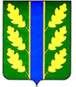 